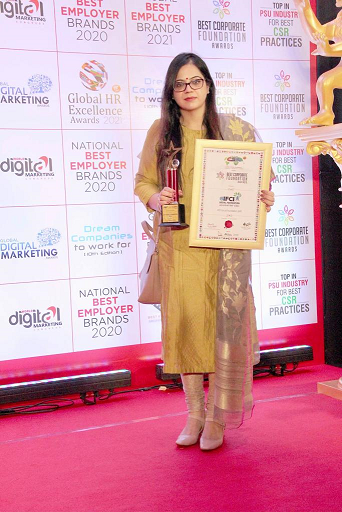 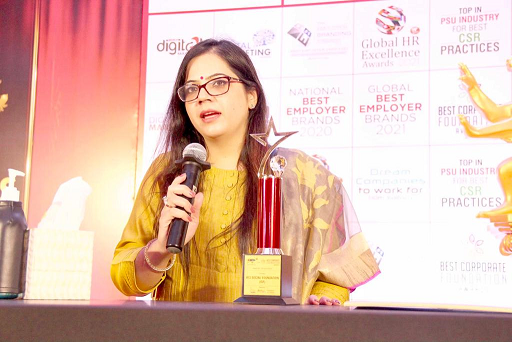 IFCI Social Foundation has been conferred with “Best Corporate Foundation Award” on   10th Edition of the World CSR Day & World Sustainability for its outstanding contribution in Social Causes and CSR efforts in different areas of the Society. The prestigious award was received by Ms Pooja S Mahajan, Chief Executive Officer, IFCI Social Foundation 